Ո Ր Ո Շ ՈՒ Մ
12 մարտի 2018 թվականի N 24-Ա

ԲՅՈՒՐԵՂԱՎԱՆԻ ՀԱՄԱՅՆՔԱՅԻՆ «ԲԱՐԵԿԱՐԳՈՒՄ ԵՎ ԿԱՆԱՉԱՊԱՏՈՒՄ» ՀԱՄԱՅՆՔԱՅԻՆ ՈՉ ԱՌԵՎՏՐԱՅԻՆ ԿԱԶՄԱԿԵՐՊՈՒԹՅԱՆ ԿԱՆՈՆԱԴՐՈՒԹՅՈՒՆԸ ՆՈՐ ԽՄԲԱԳՐՈՒԹՅԱՄԲ ՀԱՍՏԱՏԵԼՈՒ ՄԱՍԻՆ Համաձայն  «Տեղական  ինքնակառավարման մասին» Հայաստանի Հանրապետության
օրենքի 18-րդ  հոդվածի 1-ին մասի 28-րդ կետի և «Պետական ոչ առևտրային կազմակերպությունների մասին» Հայաստանի Հանրապետության օրենքի 13-րդ հոդվածի 2-րդ մասի «դ» կետի՝ ավագանին որոշում է.1.Հաստատել Բյուրեղավանի    համայնքային   «Բարեկարգում  և  կանաչապատում» համայնքային ոչ  առևտրային  կազմակերպության կանոնադրությունը նոր խմբագրությամբ՝ համաձայն հավելվածի:
2.Սույն որոշումն ուժի մեջ  է մտնում ստորագրման օրվանից:
ՀԱՄԱՅՆՔԻ ՂԵԿԱՎԱՐ`                                    ՀԱԿՈԲ ԲԱԼԱՍՅԱՆ
ՀԱՅԱՍՏԱՆԻ ՀԱՆՐԱՊԵՏՈՒԹՅԱՆ
ԿՈՏԱՅՔԻ ՄԱՐԶԻ ԲՅՈՒՐԵՂԱՎԱՆ ՀԱՄԱՅՆՔԻ ԱՎԱԳԱՆԻ
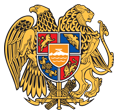 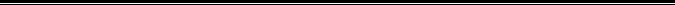 Հայաստանի Հանրապետության Կոտայքի մարզի Բյուրեղավան համայնք
ք. Բյուրեղավան, Վազգեն Ա.Վեհափառի փողոց, հեռ. (0222) 65203, byureghavan.kotayq@mta.gov.amԿողմ -7 ԱՊՐԵՍՅԱՆ ՎԱՀՐԱՄԱՍՈՅԱՆ ԱՎԵՏԻՔԱՎԱԳՅԱՆ ԱՐՏՅՈՄՀԱՐՈՒԹՅՈՒՆՅԱՆ ՍԼԱՎԻԿՇԱՌՅԱՆ ԱՐԳԱՄՍՈՒՔԻԱՍՅԱՆ ՎԱՐԴԱՆՕՀԱՆՅԱՆ ԱՐՄԱՆԴեմ -0 Ձեռնպահ -0 